THE AVON VALLEY SCHOOL AND PERFORMING ARTS COLLEGE	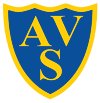 Date of Policy: September 2022Date of next review: September 2023Who the review will involve: The Headteacher, The Senior Leadership Team, Learning Managers, Staff, Parents and Governors.Senior member of staff responsible for overseeing that this policy is implemented and regularly reviewed: Darren Walden (Deputy Headteacher)DEVELOPMENT AND DISSEMINATION PROCESSThe policy will be communicated to all relevant partner agencies and visitors and included within the staff handbook. A summary of the policy has been disseminated to parents through the newsletter and a copy of the policy will be held in the school office and is available for viewing. STATEMENT OF INTENTThis school believes that:Bullying is undesirable and unacceptableBullying is a problem to which solutions can be foundSeeking help and openness are regarded as signs of strength not weaknessAll members of our community will be listened to and taken seriouslyEveryone has the right to enjoy and achieve in an atmosphere that is free from fearAll of us have a responsibility to ensure that we do not abuse or bully othersChildren and young people should talk to an adult if they are worried about bullying and havea right to expect that their concerns will be listened to and treated seriouslyChildren and young people should be involved in decision-making about matters that concern themWe all have a duty to work together to protect vulnerable individuals from bullying and other forms of abuseWe tackle bullying best by encouraging an environment where individuality is celebrated and individuals can develop without fear.DEFINITION OF TERMSBullying is ‘Behaviour’ by an individual or a group, usually repeated over time, that intentionally hurts another individual either physically or emotionally’.Bullying can include: name calling, taunting, mocking, making offensive comments,: kicking, hitting; taking belongings; inappropriate text messaging and electronic messaging (including through web-sites, social networking sites and instant messenger); sending offensive or degrading images by phone or via the internet; producing offensive graffiti; gossiping; excluding people from groups and spreading hurtful and untruthful rumours.Forms of bullying covered by this policyBullying can happen to anyone. This policy covers all types of bullying including:Bullying related to race, religion or culture.Bullying related to special educational needs.Bullying related to appearance or health conditions.Bullying related to sexual orientation.Bullying of young carers or	looked after children or otherwise related to home circumstances.Sexist or sexual bullying.Cyber bullyingBullying related to gender/gender identity.AIMS AND OBJECTIVESTo assist in creating an ethos in which attending The Avon Valley School is a positiveexperience for all members of our communityTo make it clear that all forms of bullying are unacceptableTo enable everyone to feel safe while at Avon Valley School and encourage pupils/children/young people to report incidents of bullyingTo deal with each incident of bullying as effectively as possible, taking into consideration the needs of all parties and of our community, and, as a result, to reduce the incidents of bullyingTo support and protect the victims of bullying and ensure they are listened toTo help and support children/young people displaying bullying behaviour to change theirattitudes and understand why it needs to changeTo liaise with parents and other appropriate members of our communityTo ensure all members of our community feel responsible for helping to reduce bullyingOur whole community can evidence ownership of the school/setting anti-bullying policyTo maintain and develop effective listening systems for children, young people and staffwithin The Avon Valley SchoolTo involve all staff in dealing with incidents of bullying effectively and promptlyTo equip all staff with the skills and information necessary to deal with incidents of bullyingTo involve the wider school/setting community(e.g. part-time staff/volunteers) in dealing witheffectively with, and if necessary referring, bullying incidentsTo communicate with parents and the wider school/setting community effectively on the subject of bullying.To acknowledge the key role of every staff in dealing with incidents of bullyingTo ensure that all incidents of bullying are recorded and appropriate use is made of theinformation, where appropriate sharing it with relevant organisationsTo promote emotional health and wellbeing across the whole school and for all the members of our community to role-model this in all situations.PRACTICE AND PROCEDURESPREVENTION	What we do to prevent bullyingEveryone involved in the life of the school/setting must take responsibility for promoting a common anti-bullying approach. Through the consultation process, all involved have agreed to:be supportive of each otherprovide positive role modelsconvey a clear understanding the we disapprove of unacceptable behaviourbe clear that we all follow the ground-rules of The Avon Valley Schoolbe fully involved in the development of the anti-bullying policy and support anti-bullyingpracticesupport each other in the implementation of this policyAll the members of the school community are expected to report incidents of bullying.All Staff have a vital role to play as they are at the forefront of behaviour management and supporting children’s sense of well-being. They have the closest knowledge of the children in their care, and should build up a relationship involving mutual support, trust and respect.Staff are supported with regular training and development on issues around preventing, recognising and challenging bullying behaviours. Staff have access to an anti-bullying handbook, that guides them through how to recognise bullying, how to deal with bullying, how to report bullying and how to help those involved.Staff will:Provide children with a framework of behaviour including rules which support the wholeschool policyEmphasise and behave in a respectful and caring manner to children/young people andcolleagues, to set a good tone and help create a positive atmosphereRaise awareness of bullying through the curriculum including activities, stories, role-play, discussion, peer support, school council etcThrough the head teacher/senior staff member, keep the governing body well informedregarding issues concerning behaviour managementGovernors have a duty to:Be fully informed on matters concerning anti-bullyingRegularly monitor incident reports and actions taken to be aware of the effectiveness of thispolicyIdentify one governor to lead on anti-bullying within school leadershipThrough the development and implementation of this policy, The Avon Valley School trusts that all children, young people, parents/carers and staff will:Feel confident that everything is being done to make The Avon Valley School a safe andsecure environmentKnow who can be contacted if they have any concerns about bullyingBe reassured that action regarding bullying will take placeRESPONSIVEReacting to a specific incidentReporting:All incidents of bullying should be reported to ensure that all members of the school community feel safe, listened to and secure. Students can talk to any member of staff at any time to share their worries and the problems that they are having. Every House in the Pastoral team has a non-teaching member of staff (Student Welfare Leader) who is there to offer support and help to any student in the school.Students can also report a bullying incident by using the QR code embedded on the Anti-Bullying Poster (see appendix 1). Once logged through the app, the bullying report is sent through to key members of staff in school to act upon. There is also a virtual Anti-Bullying Safe Room that can be accessed by all students to ask for support and to report a concern.Recording:All incidents will be recorded by the school/setting through the Safeguard My School software. A Designated Safeguarding Lead will take responsibility for ensuring that the incident is properly recorded and that the record is updated as necessary throughout an investigation.Parents of all children/young people involved will be informed of what has happened, and how it has been dealt with. All discussions and actions relating to the incident/investigation will be documented and added to the incident log.Dealing with an incidentWhenever a bullying incident is discovered, the school will go through a number of steps. The exact nature of each step will be adapted to suit the severity of the incident, and the response of those involved.The school community needs to be made aware that when a bullying incident has come to the attention of adults in the school/setting, it has been taken seriously and action has resultedThe school expects to support all involved by:Talking the incident through with all parties involvedSupporting the person who has been bullied to express their feelingsSupporting the person displaying the bullying behaviour to express their feelingsDiscussing which rule(s) have been brokenDiscussing strategies for making amends/’repair and rebuild’, potentially through the use of restorative justice practices.Anti-bullying ambassadors to work with vulnerable students in the schoolMeasures will be in line with the school’s behaviour and discipline policy, and may include:Explanation why the inappropriate behaviour is unacceptableReparation of damaged relationships – possibly with trained members of staffthrough Restorative PracticesTime away from an activityMeeting with staff, parent and childMissing another activityFormal letter home from the senior staff member/head teacher expressing concernsPastoral support planDetention after schoolInternal suspension in IIURestorative behaviour work in ‘The Bridge’Fixed term exclusionGovernor Behaviour PanelManaged movePermanent exclusionSafeguarding procedures will be followed when child protection concerns arise.REVIEWThis policy will be reviewed annually.It may also be reviewed and amended, in consultation with all stakeholders, in the light of events or experience. The stakeholders of this policy are children and young people, staff, parents and carers, governors and people from other organisations involved with the life of The Avon ValleySchool including before/after school clubs, transport, staff etc.Data from the monitoring and recording of incidents (including ‘nil’ returns) will also inform policy review and will be seen by governors once a term.Appendix 1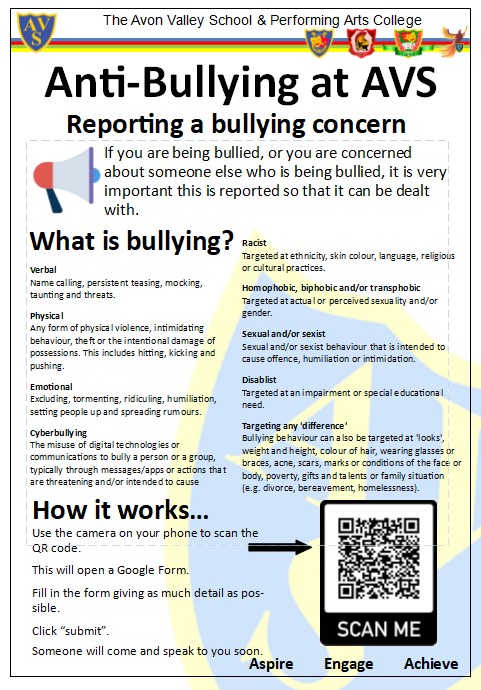 ANTI BULLYING POLICY